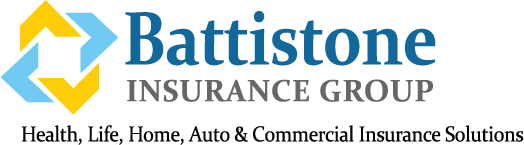 281-391-3133   www.BIG4INS.com   mark@battistoneinsurancegroup.comHome Quote FormName:_____________________________________Phone #______________________________________Cell Phone#___________________________________D.O.B.______________________________________SS#_________________________________________Address__________________________________________City__________________State___________Zip______________County______________Year Built_____________1 Story_____2 Story_______Garage _____1______2_____3______4 cars      _____ attached _____detachedKitchen ____Gas ______ ElectricA/C   ____yes ____no # of units and size of units____________________________________Construction TypeFloor Plan ____Carpet _____Hardwood _____Ceramic Tile ___Vinyl TileFireplace/Type ____yes ____no   _____Metal ______MasonryDogs (Threat/Vicious) ____yes ___no- breed and weight_____________________________Any claims in last 3 years: ___yes___ no if yes, Details______________________________________________Current Insurance Carrier: ____yes_____ no If Yes, Carrier Name______________________________ Coverage Amount:___________________________________Renters Insurance Info:Year Complex Built: ___________Access Gateway/# Exits_________________Alarm System: ____yes ____noSquare Footage: ______________ Any claims in last 3 years: ___yes___ no if yes, Details______________________________________________Current Insurance Carrier: ____yes ____no If Yes, Carrier Name____________________________Exp date________ Policy#_______________________Coverage Amount $25,000 minimum:___________________________________
Quote Sheet only- THIS IS NOT AN APPLICATION We will work hard to get your quote back to you ASAP.Battistone Insurance Group   Fax quote form to 281-385-8735 or email to  mark@battistoneinsurancegroup.com